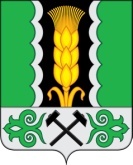 Российская ФедерацияРеспублика ХакасияАлтайский районСовет депутатов муниципального образованияОчурский сельсоветРЕШЕНИЕ03 февраля 2023 г.                                                                                                        № 2с. ОчурыВ соответствии с Федеральным законом  от 02 марта 2007 года № 25-ФЗ «О муниципальной службе в Российской Федерации», Законом Республики Хакасия от 06 июля 2007 года № 39-ЗРХ «О муниципальной службе в Республике Хакасия», руководствуясь Уставом муниципального образования Очурский сельсовет, Совет депутатов муниципального образования Очурский сельсоветРЕШИЛ:1. Повысить должностной оклад главы муниципального образования Очурский сельсовет до 18249 (Восемнадцать тысяч двести сорок девять) рублей 00 копеек.2. Настоящее решение вступает в силу после его принятия и распространяется на правоотношения, возникшие с 01 января 2023 года.Глава муниципального образованияОчурский сельсовет 							   А.Л. ТальянскийО повышении должностного оклада главы муниципального образования Очурский сельсовет